Zdravotní technika, příprava k ústní maturitní zkoušce 2021/2022   Ke zkoušce nezapomenout kalkulačku !!!!!!Typologie a zařizovací předměty 					3. ročníkMateriály pro kanalizační potrubí 				3. ročník	Vnitřní kanalizace – připojovací a odpadní potrubí		3. ročníkVnitřní kanalizace – svodné a dešťové potrubí	, HSDV	3. ročníkDimenzování vnitřní kanalizace					3. ročníkKanalizační přípojky a ČOV, zařízení na ochranu vnitřní kanalizace	3. ročníkStoky a objekty na stokových sítích, stokové systémy    	3. ročníkProjektování vnitřní kanalizace (Manuál)			3. ročníkVnitřní vodovod 							4. ročníkVedení vnitřních vodovodů a kompenzátory			4. ročníkStanovení výpočtového průtoku vnitřních vodovodů		4. ročníkVýpočet vnitřních vodovodů 					4. ročníkPříprava a rozvody teplé vody  					4. ročníkProjektování vnitřního vodovodu 					4. ročník15. Vodovodní přípojky a vodárenství                		          4. ročník     16.Plyn17. Plyn18. Plyn19. Plyn20. PlynJak probíhá ústní zkouška:1. Dostavit se včas podle rozpisu 2 .Vyučující Vám nabídne vylosovat si otázku3. Po výběru otázky Vám učitel dá podklady k vylosované otázce4. Příprava trvá 30 minut (zde si připravíte poznámky, výpočty apod.)5. Poté budete vyzváni k obhajobě otázky, zkouška trvá 15 minut6. POB zkouší u stolu, PEK a TRC využívají často tabule, (pokud Vám nesdělí formu zkoušky, tak se s nimi domluvte zavčas ve výuce)7. Výsledek zkoušky Vám bude sdělen ve stejný den při závěrečném společném vyhodnocení Výpočet vnitřních vodovodů  - Zadání: viz obrázek – bytový dům , úseky, atd.- formulář – vyplnění – výpočty- vzorce: Q = , Q = Q =  (popis a legenda)- B, WC = 0,1	U,D,S=0,2	V=0,3   ventil DN20=0,4- posouzení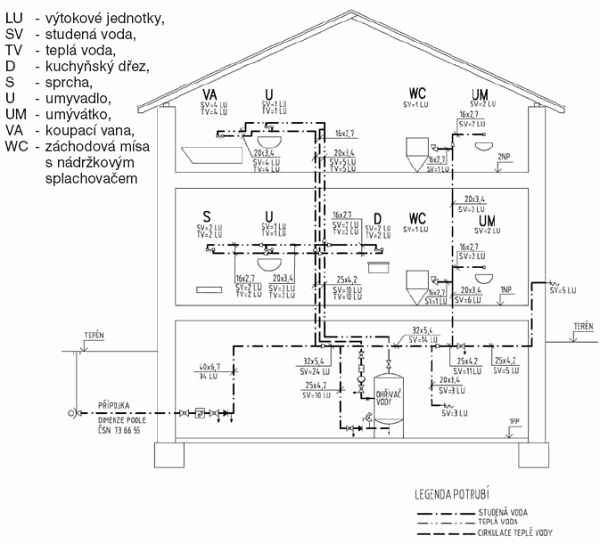 - Vstupní data:                                                                      	- potrubí domovního vodovodu PP 16	- přípojka rPE 	- dispoziční tlak 400 kPa	- požadovaný přetlak před spotřebičem raději s rezervou 100 kPa	- výškový rozdíl mezi napojením a nejvyšším místem 7,5 m	- tlaková ztráta vodoměru, určí výrobce podle průtoku 50 kPa		K dispozici budete mít tabulky pro dimenzování – VIZ TEORIE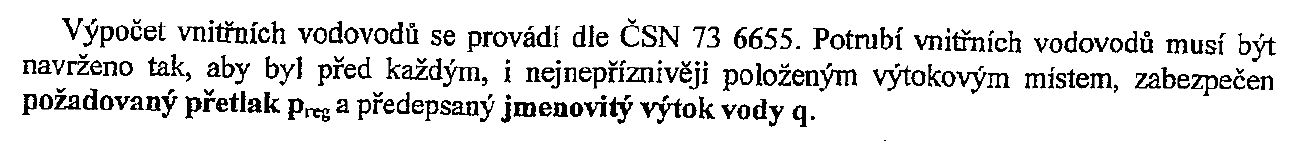 Požadovaný přetlak na výtoku?   100 kPa (s rezervou), také je možno uvažovat s hodnotou 50 kPa (141)Co způsobují poddimenzované a předimenzované? Při dimenzování vnitřního vodovodu postupujeme takto.- stanovení výpočtového průtoku- předběžný návrh průměrů potrubí- hydraulické posouzeníPodklady a metodický postup: Při výpočtu vnitřních vodovodů začínáme označením úseků, ………….. ATD.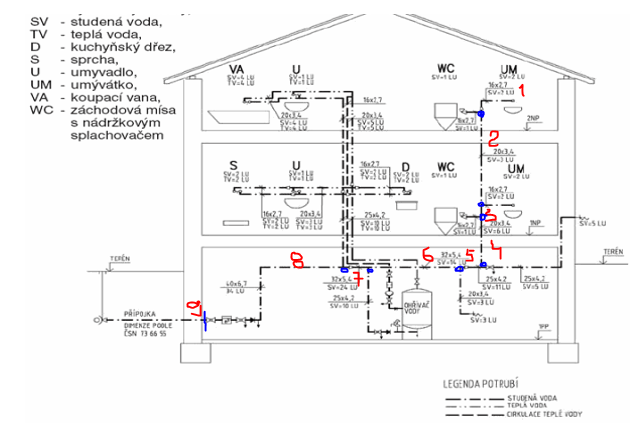 Písemečka 18. 10. 2021Budou skupiny A B C DDostanete zadané dva průtoky (na dvě desetinná místa)Dle tabulky pro předběžný návrh si navrhněte DNDle tabulky Ekoplastik vypočítáte pro daný průměr R (kPa/m) a v (m/s)Interpolaci můžete použít zjednodušenou.Na písemku můžete použít co chcete ale výpočet budu kontrolovat podle tabulky Ekoplastik.Hodnocen bude postup v tabulce a výsledek.Vzorový příklad byl řešen ve výuce TEORIE (průtok 0,32 l/s)Skupina A:Skupina B:Skupina C:Skupina D:Vzor odpovědiZadaná hodnota (l/s)ODDOPrůměr trubkyRkPa/mHodnota1 dílkuVýsledekVm/sHodnota1 dílkuVýsledek0,320,325x3,51,1180,0751,2681,20,041,280,320,425x3,51,8680,0751,2681,60,041,28